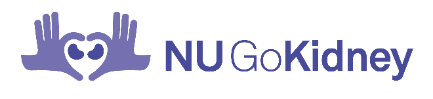 Northwestern University George M. O’Brien Kidney Core Center (NUGoKIDNEY) FY2022 Pilot Feasibility Funding OpportunityThe Proposal section should be 3 pages maximum (single space, Arial 11pt, ½” margins). This section should include a project description, specific aims, proposed research, expected outcomes, and connectivity to the mission of this funding opportunity.  Additional Information to accompany the application (but outside the 3-page limit) should include: investigator biosketch (NIH format), project timeline, budget, and references. Send the full proposal as a single PDF file to nephrohub@northwestern.edu and indicate “FY2022 NU GoKidney P&F Application” in the subject line by April 16, 2021.Proposal (3 page maximum)Proposal Title:  Principal Investigator(s): Name:  	Title: 	Department: Campus Address: E-mail Address:Phone: Abstract (max 300 words)Specific aims Research strategy (significance, innovation, approach [preliminary data, if applicable])Expected outcomes and plans for subsequent grant submission Statement of how project will advance the mission of NUGoKIDNEY Use of NUGoKidney Center Cores services and facilities Additional Information (no maximum)Investigator biosketch (NIH format; 5 page limit) Lay language summary (2-3 sentences) Please describe the impact of your research in a way that is accessible to individuals without a scientific background. If your grant receives funding, this summary will be used on the NUGoKidney website and in our communications. Project timelineBudget (must be well-justified and may not exceed $50,000 in total costs for the entire project period. Budgets should be for one year) Permitted budget categories include: PI salary support (not to exceed 10% of total direct costs including fringe benefits), supplies, salary support for other personnel (e.g., study coordinator, technician), animal purchase and housing, core service usage, patient incentives (for clinical studies only)Budget categories not permitted: equipment Investigators need to specify which NUGoKidney Core facilities will be used for the conduct of their proposed studies, and justify the need to utilize these services.Please use budget template found on the application page or here.References